            КАРАР	                              Постановление13 февраль   2017 й.	№ 12                  13 февраля    2017  г.О присвоении почтового адреса объекту капитального строительства      В соответствии с Федеральным законом от 22.12.2014 года № 447- ФЗ «О внесении изменений в Федеральный закон «О государственном кадастре недвижимости» и отдельные законодательные акты Российской Федерации», федеральным законом от 06.10.2003 года № 131-ФЗ «Об общих принципах организации местного самоуправления в Российской Федерации», в целях упорядочения номеров объектам капитального строительства сельского поселения Кармышевский сельсовет, постановляю:    - объекту недвижимости, расположенному на земельном участке  с      кадастровым номером  02:02:110103:23, площадью 2142 кв.м по адресу:     452115, Республика Башкортостан,  Альшеевский район, с.Кармышево,      ул.Центральная, 16  присвоить почтовый адрес:           452115, Республика Башкортостан,  Альшеевский район, с.Кармышево,      ул.Центральная, 16.Глава сельского поселения                                                                                Кармышевский сельсовет                                          Д.У.ШакуровБаш3ортостан Республикаһы(лш9й районымуниципаль районының#армыш ауыл советыауыл биләмәһе хакими9те452115 #армыш ауылы,&29к урам, 18/1     Тел. 8(34754)3-71-43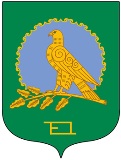 Администрация  сельского поселенияКармышевский сельсоветмуниципального районаАльшеевский районРеспублики Башкортостан452115, село Кармышево, ул.Центральная,18/1Тел. 8(34754)3-71-43